	This is how you clean the flatPlease, clean the flat before you give the keys to the caretaker.If you have not cleaned the flat, Petterinkulma will call a cleaner and charge you for the cleaning. KitchenClean the cooker from inside, outside and the back.Clean the hob.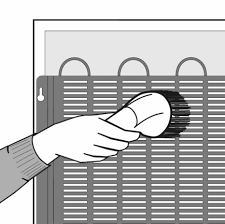 Clean the refrigerator from inside, outside and the back. Vacuum-clean the condenser from the backside from the refrigerator.Check that the defrosting pipe from the refrigerator is in the trough.Wash the kitchen cupboards inside and outside.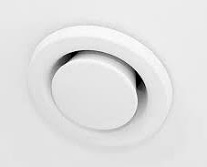 Clean the ventilation valves. 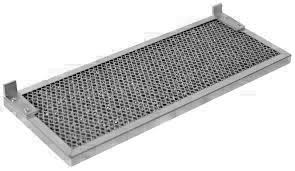 Wash the hood grease filter.Bathroom and toiletWash the toilet seat and the washbasin.Clean the floor drains. 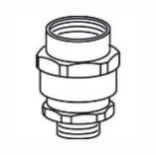 Clean the ventilation valves.Check that the suction protection of the washing machine is in place. 
The suction protection belongs to the flat.SaunaWash the sauna benches.Clean the floor drains.Clean the ventilation valves.Walls, floors and windowsVacuum-clean and wash all the floors and wipe the floors with a damp cloth. Clean the stains from the windows and walls.Wash the windows and the balcony windows Wipe also Venetian blinds.Wipe the dust from the ceiling.Storage and other placesClean the balcony and the storage area.Collect the trash and the pet faeces from the front and the back yard.Dishwasher connectionsClose the inlet and outlet connection of the dishwasher with original parts.Reinstall the cabinet where the dishwasher was.Ceiling light sockets and connectorsCheck that the ceiling light sockets and connectors are in place. Things that you do not need anymorePlease, do not take anything else but trash to the trash shelter. Broken goods you can take to Ylä-Savon Jätehuolto. For example, unbroken furniture, electronics and clothes you can recycle in the flea market or recycling centre. If we have to transport your things away, we will charge you for the transportation.